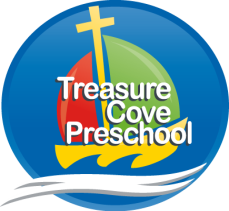 Treasure Cove2021-2022 calendar2nd SemesterTreasure Cove2021-2022 calendar2nd SemesterTreasure Cove2021-2022 calendar2nd SemesterTreasure Cove2021-2022 calendar2nd SemesterTreasure Cove2021-2022 calendar2nd SemesterJanuary 20221-4  – Christmas Break5 – Back to School10 – Chapel10 – Registration for Treasure Cove        Families11 – Chapel17 – No School17 – Registration for Church Families24 – Registration open for PublicFebruary 20227– Chapel8 – Chapel14 – Valentine’s Day Parties15 – Valentine’s Day Parties21 – No School22 – Chapel23 – ChapelMarch 20228 – Rodeo Day9 – Rodeo Day10 - 4-Year-Old Field Trip14-18 – Spring Break21 – Chapel22 – ChapelApril 20224-8 – Teacher Appreciation Week11 – Chapel12 – Chapel13 – Easter Parties and Egg Hunts14 – Easter Parties and Egg Hunts15 – No school18 – No schoolMay 20224 – Splash Day5 – Splash Day9 – Chapel10 – Chapel16 – Graduation Rehearsal17 – Last Day of School for T/TH and            T/TH/F 18 – Last Day of School for M/W,        M/W/F and M-TH19 – Graduation 